T. C. 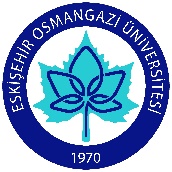 ESKİŞEHİR Osmangazİ ÜnİversİtesİİNSAN VE TOPLUM BİLİMLERİ FAKÜLTESİOrtak Ders Bilgi FormuDersin Öğretim Üyesi/leri: İmza:											Tarih:DÖNEMGÜZDERSİN KODU831011004DERSİN ADIİLK YARDIM IYARIYILHAFTALIK DERS SAATİHAFTALIK DERS SAATİHAFTALIK DERS SAATİHAFTALIK DERS SAATİDERSİNDERSİNDERSİNDERSİNDERSİNYARIYILTeorikUygulamaLaboratuarLaboratuarKredisiAKTSTÜRÜTÜRÜDİLİ1100001ZORUNLU (  )  SEÇMELİ ( X  )ZORUNLU (  )  SEÇMELİ ( X  )TürkçeDEĞERLENDİRME ÖLÇÜTLERİDEĞERLENDİRME ÖLÇÜTLERİDEĞERLENDİRME ÖLÇÜTLERİDEĞERLENDİRME ÖLÇÜTLERİDEĞERLENDİRME ÖLÇÜTLERİDEĞERLENDİRME ÖLÇÜTLERİDEĞERLENDİRME ÖLÇÜTLERİDEĞERLENDİRME ÖLÇÜTLERİDEĞERLENDİRME ÖLÇÜTLERİDEĞERLENDİRME ÖLÇÜTLERİYARIYIL İÇİYARIYIL İÇİYARIYIL İÇİYARIYIL İÇİFaaliyet türüFaaliyet türüFaaliyet türüSayı%%YARIYIL İÇİYARIYIL İÇİYARIYIL İÇİYARIYIL İÇİAra Sınav 1Ara Sınav 1Ara Sınav 115050YARIYIL İÇİYARIYIL İÇİYARIYIL İÇİYARIYIL İÇİDiğer (………)Diğer (………)Diğer (………)YARIYIL SONU SINAVIYARIYIL SONU SINAVIYARIYIL SONU SINAVIYARIYIL SONU SINAVI15050VARSA ÖNERİLEN ÖNKOŞUL(LAR)VARSA ÖNERİLEN ÖNKOŞUL(LAR)VARSA ÖNERİLEN ÖNKOŞUL(LAR)VARSA ÖNERİLEN ÖNKOŞUL(LAR)YokYokYokYokYokYokDERSİN KISA İÇERİĞİDERSİN KISA İÇERİĞİDERSİN KISA İÇERİĞİDERSİN KISA İÇERİĞİBu derste hasta ya da yaralının tıbbi sağlık personeli gelene kadar, yaşamını kurtarmak, sürdürmek ve yaralının güvenli şekilde korunmasını temel alan ilk yardım bilgi ve becerileri öğretilir.Bu derste hasta ya da yaralının tıbbi sağlık personeli gelene kadar, yaşamını kurtarmak, sürdürmek ve yaralının güvenli şekilde korunmasını temel alan ilk yardım bilgi ve becerileri öğretilir.Bu derste hasta ya da yaralının tıbbi sağlık personeli gelene kadar, yaşamını kurtarmak, sürdürmek ve yaralının güvenli şekilde korunmasını temel alan ilk yardım bilgi ve becerileri öğretilir.Bu derste hasta ya da yaralının tıbbi sağlık personeli gelene kadar, yaşamını kurtarmak, sürdürmek ve yaralının güvenli şekilde korunmasını temel alan ilk yardım bilgi ve becerileri öğretilir.Bu derste hasta ya da yaralının tıbbi sağlık personeli gelene kadar, yaşamını kurtarmak, sürdürmek ve yaralının güvenli şekilde korunmasını temel alan ilk yardım bilgi ve becerileri öğretilir.Bu derste hasta ya da yaralının tıbbi sağlık personeli gelene kadar, yaşamını kurtarmak, sürdürmek ve yaralının güvenli şekilde korunmasını temel alan ilk yardım bilgi ve becerileri öğretilir.DERSİN AMAÇLARIDERSİN AMAÇLARIDERSİN AMAÇLARIDERSİN AMAÇLARIBireylerin günlük yaşamlarında karşılaşabilecekleri ani gelişen sağlık problemlerinde (Kalp ve solunum durması, bilinç bozuklukları, kanama, boğulma, zehirlenme, yanık, kırıklar vb.) yapılması gereken ilk yardım bilgi ve uygulamalarını öğretmekBireylerin günlük yaşamlarında karşılaşabilecekleri ani gelişen sağlık problemlerinde (Kalp ve solunum durması, bilinç bozuklukları, kanama, boğulma, zehirlenme, yanık, kırıklar vb.) yapılması gereken ilk yardım bilgi ve uygulamalarını öğretmekBireylerin günlük yaşamlarında karşılaşabilecekleri ani gelişen sağlık problemlerinde (Kalp ve solunum durması, bilinç bozuklukları, kanama, boğulma, zehirlenme, yanık, kırıklar vb.) yapılması gereken ilk yardım bilgi ve uygulamalarını öğretmekBireylerin günlük yaşamlarında karşılaşabilecekleri ani gelişen sağlık problemlerinde (Kalp ve solunum durması, bilinç bozuklukları, kanama, boğulma, zehirlenme, yanık, kırıklar vb.) yapılması gereken ilk yardım bilgi ve uygulamalarını öğretmekBireylerin günlük yaşamlarında karşılaşabilecekleri ani gelişen sağlık problemlerinde (Kalp ve solunum durması, bilinç bozuklukları, kanama, boğulma, zehirlenme, yanık, kırıklar vb.) yapılması gereken ilk yardım bilgi ve uygulamalarını öğretmekBireylerin günlük yaşamlarında karşılaşabilecekleri ani gelişen sağlık problemlerinde (Kalp ve solunum durması, bilinç bozuklukları, kanama, boğulma, zehirlenme, yanık, kırıklar vb.) yapılması gereken ilk yardım bilgi ve uygulamalarını öğretmekDERSİN MESLEK EĞİTİMİNİ SAĞLAMAYA YÖNELİK KATKISIDERSİN MESLEK EĞİTİMİNİ SAĞLAMAYA YÖNELİK KATKISIDERSİN MESLEK EĞİTİMİNİ SAĞLAMAYA YÖNELİK KATKISIDERSİN MESLEK EĞİTİMİNİ SAĞLAMAYA YÖNELİK KATKISIDERSİN ÖĞRENİM ÇIKTILARIDERSİN ÖĞRENİM ÇIKTILARIDERSİN ÖĞRENİM ÇIKTILARIDERSİN ÖĞRENİM ÇIKTILARIOlay yeri ve yaralının değerlendirilmesini bilirTemel yaşam desteği yapabilirBilinç bozukluklarında ilk yardım uygulamalarını bilirYabancı cisim kaçmasına bağlı solunum yolu tıkanıklıklarında yapılacak ilk yardım uygulamalarını bilirKanamalarda yapılacak ilk yardım uygulamalarını bilirŞokta yapılacak ilk yardım uygulamalarını bilirYaralanmalarda yapılacak ilk yardım uygulamalarını bilirZehirlenmelerde yapılacak ilk yardım uygulamalarını bilirHayvan ısırmaları veya sokmalarında yapılacak ilk yardım uygulamalarını bilirOlay yeri ve yaralının değerlendirilmesini bilirTemel yaşam desteği yapabilirBilinç bozukluklarında ilk yardım uygulamalarını bilirYabancı cisim kaçmasına bağlı solunum yolu tıkanıklıklarında yapılacak ilk yardım uygulamalarını bilirKanamalarda yapılacak ilk yardım uygulamalarını bilirŞokta yapılacak ilk yardım uygulamalarını bilirYaralanmalarda yapılacak ilk yardım uygulamalarını bilirZehirlenmelerde yapılacak ilk yardım uygulamalarını bilirHayvan ısırmaları veya sokmalarında yapılacak ilk yardım uygulamalarını bilirOlay yeri ve yaralının değerlendirilmesini bilirTemel yaşam desteği yapabilirBilinç bozukluklarında ilk yardım uygulamalarını bilirYabancı cisim kaçmasına bağlı solunum yolu tıkanıklıklarında yapılacak ilk yardım uygulamalarını bilirKanamalarda yapılacak ilk yardım uygulamalarını bilirŞokta yapılacak ilk yardım uygulamalarını bilirYaralanmalarda yapılacak ilk yardım uygulamalarını bilirZehirlenmelerde yapılacak ilk yardım uygulamalarını bilirHayvan ısırmaları veya sokmalarında yapılacak ilk yardım uygulamalarını bilirOlay yeri ve yaralının değerlendirilmesini bilirTemel yaşam desteği yapabilirBilinç bozukluklarında ilk yardım uygulamalarını bilirYabancı cisim kaçmasına bağlı solunum yolu tıkanıklıklarında yapılacak ilk yardım uygulamalarını bilirKanamalarda yapılacak ilk yardım uygulamalarını bilirŞokta yapılacak ilk yardım uygulamalarını bilirYaralanmalarda yapılacak ilk yardım uygulamalarını bilirZehirlenmelerde yapılacak ilk yardım uygulamalarını bilirHayvan ısırmaları veya sokmalarında yapılacak ilk yardım uygulamalarını bilirOlay yeri ve yaralının değerlendirilmesini bilirTemel yaşam desteği yapabilirBilinç bozukluklarında ilk yardım uygulamalarını bilirYabancı cisim kaçmasına bağlı solunum yolu tıkanıklıklarında yapılacak ilk yardım uygulamalarını bilirKanamalarda yapılacak ilk yardım uygulamalarını bilirŞokta yapılacak ilk yardım uygulamalarını bilirYaralanmalarda yapılacak ilk yardım uygulamalarını bilirZehirlenmelerde yapılacak ilk yardım uygulamalarını bilirHayvan ısırmaları veya sokmalarında yapılacak ilk yardım uygulamalarını bilirOlay yeri ve yaralının değerlendirilmesini bilirTemel yaşam desteği yapabilirBilinç bozukluklarında ilk yardım uygulamalarını bilirYabancı cisim kaçmasına bağlı solunum yolu tıkanıklıklarında yapılacak ilk yardım uygulamalarını bilirKanamalarda yapılacak ilk yardım uygulamalarını bilirŞokta yapılacak ilk yardım uygulamalarını bilirYaralanmalarda yapılacak ilk yardım uygulamalarını bilirZehirlenmelerde yapılacak ilk yardım uygulamalarını bilirHayvan ısırmaları veya sokmalarında yapılacak ilk yardım uygulamalarını bilirTEMEL DERS KİTABITEMEL DERS KİTABITEMEL DERS KİTABITEMEL DERS KİTABIErdil F, Bayraktar N, Çelik SŞ (2009) Temel İlk Yardım, Eflatun Yayınevi, Ankara.Erdil F, Bayraktar N, Çelik SŞ (2009) Temel İlk Yardım, Eflatun Yayınevi, Ankara.Erdil F, Bayraktar N, Çelik SŞ (2009) Temel İlk Yardım, Eflatun Yayınevi, Ankara.Erdil F, Bayraktar N, Çelik SŞ (2009) Temel İlk Yardım, Eflatun Yayınevi, Ankara.Erdil F, Bayraktar N, Çelik SŞ (2009) Temel İlk Yardım, Eflatun Yayınevi, Ankara.Erdil F, Bayraktar N, Çelik SŞ (2009) Temel İlk Yardım, Eflatun Yayınevi, Ankara.YARDIMCI KAYNAKLARYARDIMCI KAYNAKLARYARDIMCI KAYNAKLARYARDIMCI KAYNAKLARKocatürk C (2005) İlk Yardım El Kitabı. Ohan Matbaacılık, İstanbul.Tabak S, Somyürek İ (2008) Temel İlk Yardım ve Acil Bakım. Palme Yayıncılık, Ankara.American Heart Association Guidelines CPR and ECC (2010). http://www.heart.org/HEARTORG/CPRAndECC/Science/2010-AHA-Guidelines-for-CPR-ECC_UCM_317311_SubHomePage.jsp/Kocatürk C (2005) İlk Yardım El Kitabı. Ohan Matbaacılık, İstanbul.Tabak S, Somyürek İ (2008) Temel İlk Yardım ve Acil Bakım. Palme Yayıncılık, Ankara.American Heart Association Guidelines CPR and ECC (2010). http://www.heart.org/HEARTORG/CPRAndECC/Science/2010-AHA-Guidelines-for-CPR-ECC_UCM_317311_SubHomePage.jsp/Kocatürk C (2005) İlk Yardım El Kitabı. Ohan Matbaacılık, İstanbul.Tabak S, Somyürek İ (2008) Temel İlk Yardım ve Acil Bakım. Palme Yayıncılık, Ankara.American Heart Association Guidelines CPR and ECC (2010). http://www.heart.org/HEARTORG/CPRAndECC/Science/2010-AHA-Guidelines-for-CPR-ECC_UCM_317311_SubHomePage.jsp/Kocatürk C (2005) İlk Yardım El Kitabı. Ohan Matbaacılık, İstanbul.Tabak S, Somyürek İ (2008) Temel İlk Yardım ve Acil Bakım. Palme Yayıncılık, Ankara.American Heart Association Guidelines CPR and ECC (2010). http://www.heart.org/HEARTORG/CPRAndECC/Science/2010-AHA-Guidelines-for-CPR-ECC_UCM_317311_SubHomePage.jsp/Kocatürk C (2005) İlk Yardım El Kitabı. Ohan Matbaacılık, İstanbul.Tabak S, Somyürek İ (2008) Temel İlk Yardım ve Acil Bakım. Palme Yayıncılık, Ankara.American Heart Association Guidelines CPR and ECC (2010). http://www.heart.org/HEARTORG/CPRAndECC/Science/2010-AHA-Guidelines-for-CPR-ECC_UCM_317311_SubHomePage.jsp/Kocatürk C (2005) İlk Yardım El Kitabı. Ohan Matbaacılık, İstanbul.Tabak S, Somyürek İ (2008) Temel İlk Yardım ve Acil Bakım. Palme Yayıncılık, Ankara.American Heart Association Guidelines CPR and ECC (2010). http://www.heart.org/HEARTORG/CPRAndECC/Science/2010-AHA-Guidelines-for-CPR-ECC_UCM_317311_SubHomePage.jsp/DERSTE GEREKLİ ARAÇ VE GEREÇLERDERSTE GEREKLİ ARAÇ VE GEREÇLERDERSTE GEREKLİ ARAÇ VE GEREÇLERDERSTE GEREKLİ ARAÇ VE GEREÇLERBilgisayar, ProjektörBilgisayar, ProjektörBilgisayar, ProjektörBilgisayar, ProjektörBilgisayar, ProjektörBilgisayar, ProjektörDERSİN HAFTALIK PLANIDERSİN HAFTALIK PLANIHAFTAİŞLENEN KONULAR1 Ders Tanıtımı ve İşleyiş Hakkında Bilgi2 İlk Yardımın Tanımı, İlk Yardımcının Özellikleri3Olay Yeri Hasta ya da Yaralının Değerlendirilmesi4 Kanamalarda İlk Yardım5 Yanık Donma ve Sıcak Çarpmasında İlk Yardım6 Kırık Çıkık ve Burkulmalarda İlk Yardım 7 Zehirlenmelerde İlk Yardım 8 Şokta İlk Yardım (Ara Sınav)9 Solunum Yoluna Yabancı Cisim Kaçmasında İlk Yardım Uygulamaları10 Solunum Yoluna Yabancı Cisim Kaçmasında İlk Yardım Uygulamaları11Baş ve Boyun Yaralanmalarında İlk Yardım12Kalp Akciğer Canlandırması13Hasta Taşıma Teknikleri14Bilinç Bozukluklarına İlk Yardım15,16YARIYIL SONU SINAVINOPROGRAM ÇIKTILARINA KATKISI3211Temel bilimler alanında sahip olduğu bilgi birikimini canlı varlıklar ve ekosistem ile ilgili süreçlere uygular.X2Biyolojik çeşitlilik unsurlarına ait temsilci örneklerin yapı ve organizasyonu ile işlevlerini ilişkilendirir.X3Biyolojik çeşitlilik unsurlarını benzerlik ve farklılıklarına göre gruplandırabilir ve korunmasına öncelik verir.X4Canlıların çevreleri ile olan etkileşimlerini irdeler.X5Canlı ve çevre kaynaklı problemleri tanımlayabilir ve çözümüne yönelik öneriler getirebilir.X6Biyolojik tabanlı ürün geliştirme ve üretim süreçleri konusunda alternatif üretebilir.X7Alan uygulamaları için gerekli olan modern yöntem ve ekipmanları kullanan sektörlerde görev alabilecek yetkinliktedir.X8Sürdürülebilir kalkınmaya ilişkin süreçlerde sağlık ve çevre güvenliğine öncelik verir.X9İş sağlığı ve güvenliğine önem verir.X10Takım çalışmasına yatkındır ve etkin biçimde iletişim kurabilir.X11Bilim ve bilimsel yönetimi rehber edinir ve mesleki etik bilincine sahiptir.X12En az bir yabancı dili alanındaki bilgileri takip edebilecek düzeyde bilir.X13Bilgi teknolojilerini yaşamının bir parçası olarak etkin biçimde kullanabilir.X14Ülkesel öncelikleri dikkate alarak toplumsal sorumluluk bilinciyle, alanı ile ilgili projelere katkı sağlar.X15Yaşam boyu öğrenmeye ilişkin olumlu tutum geliştirir.X1:Hiç Katkısı Yok. 2:Kısmen Katkısı Var. 3:Tam Katkısı Var.1:Hiç Katkısı Yok. 2:Kısmen Katkısı Var. 3:Tam Katkısı Var.1:Hiç Katkısı Yok. 2:Kısmen Katkısı Var. 3:Tam Katkısı Var.1:Hiç Katkısı Yok. 2:Kısmen Katkısı Var. 3:Tam Katkısı Var.1:Hiç Katkısı Yok. 2:Kısmen Katkısı Var. 3:Tam Katkısı Var.